Theo der 11.Jahr der Königsehre: 2014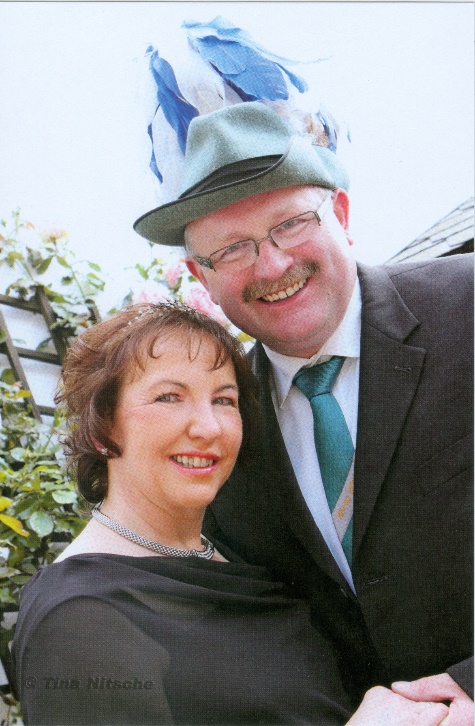 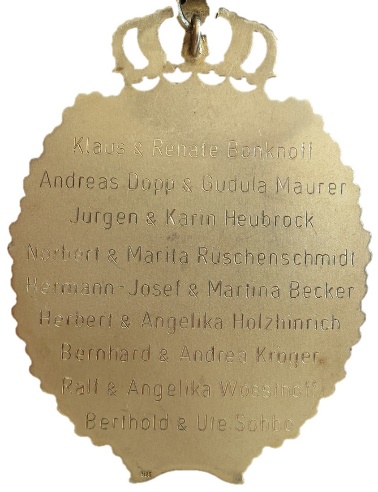 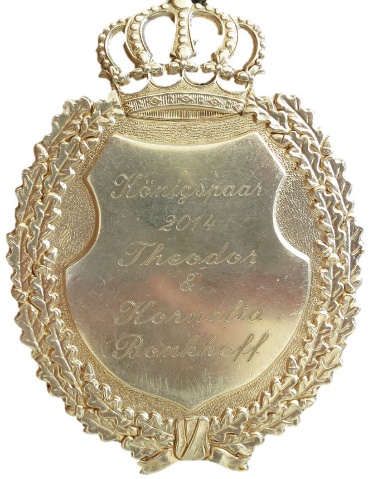 König Theo Bonkhoff & Conny Bonkhoff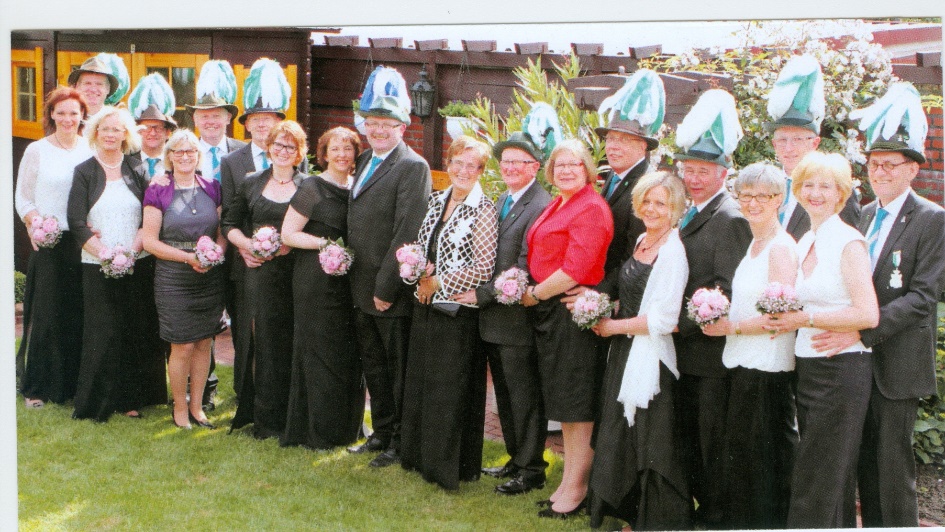 Hofstaat:Klaus & Renate Bonkhof, Norbert und Marita Rüschenschmidt, Ralf und Angelika Woesthoff, Bernhard und Andrea Kröger, Herbert und Angelika Holzhinrich, Hermann-Josef und Martina Becker, Andreas Dopp und Gudula Maurer, Ute und Berthold Sobbe, Jürgen und Karin HeubrockEinladung: WN vom 13.05.15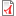 Einladung 2015